З А П О В Е ДНА КОМАНДИРА НА ВОЕННОМОРСКИТЕ СИЛИ___.___.2022 г.	                № ____________________        	         гр. ВарнаНа основание чл. 55, ал. 4 от Закона за отбраната и въоръжените сили на Република България, чл.24 от Наредба №7/14.11.1997г. за продажба на движими вещи – частна държавна собственост.  З А П О В Я Д В А М:1.Закривам процедура за продажба на движими вещи, частна държавна собственост с отпаднала необходимост, текущо доволствие в управление на Командването на Военноморските сили през 2022 г.          2. Обявявам движими вещи - частна държавна собственост с отпаднала необходимост, текущо доволствие, представляващи отпадъци от черни и цветни метали, отпадъци от пластмаса, гума, стъкло и хартия, и отпадъци от ГСМ и специални течности в управление на Командването на Военноморските за непродадени.3. Търгът да бъде организиран и проведен проведен повторно при спазване на нормативните изисквания.4. Информация, относно повторния търг, да бъде публикувана в сайта на Военноморските сили.Контрола по изпълнението на заповедта възлагам на началника на Щаба на Военноморските сили.                                 КОМАНДИР НА ВОЕННОМОРСКИТЕ СИЛИ                      КОНТРААДМИРАЛ        П             КИРИЛ МИХАЙЛОВ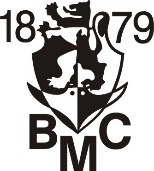 ВОЕННОМОРСКИ СИЛИКОМАНДВАНЕ  НА ВОЕННОМОРСКИТЕ СИЛИВарна  9000,  ул. “Преслав” 16, тел: 552-622, 552-635, факс: 603-259ОТНОСНО:Закриване на процедура за  продажба на движими вещи - частна държавна собственост с отпаднала необходимост, текущо доволствие, представляващи отпадъци от черни и цветни метали, отпадъци от пластмаса, гума, стъкло и хартия, и отпадъци от ГСМ и специални течности в управление на Командването на Военноморските сили през 2022 г. и обявяване на гореизброените вещи за непродадени.